Nasz Region styczeń  2021W styczniowym  wydaniu magazynu Nasz Region,  wydawanym przez Urząd Marszałkowski Województwa Wielkopolskiego, poświęconym funduszom europejskim, możemy przeczytać o działaniach poznańskiej Fundacja Akceptacja, której Prezeską jest Anna Maria Szymkowiak.  Fundacja akceptacja jest przedsiębiorstwem społecznym wspieranym  w ramach projektu Wielkopolskie Centrum Ekonomii Solidarnej.Zapraszamy do lektury!Link do magazynu tutaj:https://wrpo.wielkopolskie.pl/e-biuletyn/2021/1/index.html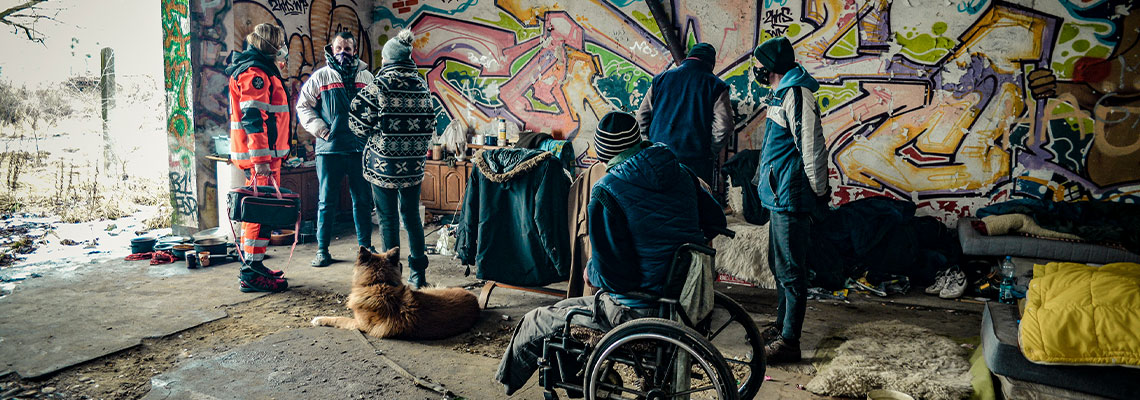 